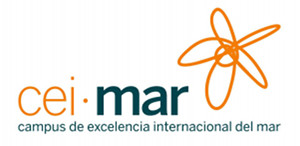 ANEXO I: FORMULARIO DE SOLICITUD CONVOCATORIA DE AYUDAS A LA ORGANIZACIÓN DE CONGRESOS CEI·MAR 2017DNI1º APELLIDO2º APELLIDO2º APELLIDO2º APELLIDONOMBREDOMICILIOCÓDIGO POSTALLOCALIDAD LOCALIDAD LOCALIDAD PROVINCIA / PAISPROVINCIA / PAISDIRECCIÓN DE CORREO ELECTRÓNICODIRECCIÓN DE CORREO ELECTRÓNICODIRECCIÓN DE CORREO ELECTRÓNICOTELÉFONO MÓVILTELÉFONO MÓVILTELÉFONO MÓVILGRUPO DE INVESTIGACIÓN AL QUE PERTENECE GRUPO DE INVESTIGACIÓN AL QUE PERTENECE GRUPO DE INVESTIGACIÓN AL QUE PERTENECE INSTITUCIÓN CEI·MARINSTITUCIÓN CEI·MARINSTITUCIÓN CEI·MARTITULO DEL CONGRESO/JORNADATITULO DEL CONGRESO/JORNADATITULO DEL CONGRESO/JORNADAFECHA DE INICIOFECHA DE INICIOFECHA DE INICIOFECHA DE FINFECHA DE FINFECHA DE FINDESCRIPCIÓN DEL CONGRESO/JORNADA A REALIZARDESCRIPCIÓN DEL CONGRESO/JORNADA A REALIZARDESCRIPCIÓN DEL CONGRESO/JORNADA A REALIZARDESCRIPCIÓN DEL CONGRESO/JORNADA A REALIZARDESCRIPCIÓN DEL CONGRESO/JORNADA A REALIZARDESCRIPCIÓN DEL CONGRESO/JORNADA A REALIZARDESCRIPCIÓN DEL CONGRESO/JORNADA A REALIZAR